от 29 сентября 2022 года № 1/3 В соответствии с Федеральным законом от 6 октября 2003г. № 131-ФЗ «Об общих принципах организации местного самоуправления в Российской Федерации», Законом Чувашской Республики от 18 октября 2004г. № 19 «Об организации местного самоуправления в Чувашской Республике», Собрание депутатов Комсомольского муниципального округа Чувашской Республики р е ш и л о:1. Избрать председателем Собрания депутатов Комсомольского муниципального округа Чувашской Республики первого созыва Грачеву Светлану Николаевну, депутата по одномандатному избирательному округу № 6, на срок до окончания полномочий Собрания депутатов Комсомольского муниципального округа Чувашской Республики первого созыва.  2. Настоящее решение вступает в силу со дня его подписания.Председательствующий на заседании Собрания депутатов Комсомольскогомуниципального округа Чувашской Республики                                                                           В.В. Кополухин                                                                               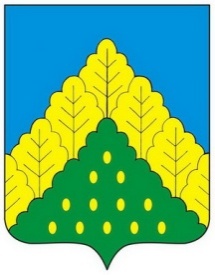 ЧĂВАШ РЕСПУБЛИКИНКОМСОМОЛЬСКИ МУНИЦИПАЛЛĂ ОКРУГĚН ПĚРРЕМĚШ СУЙЛАВРИДЕПУТАТСЕН ПУХĂВĔЙЫШĂНУЧУВАШСКАЯ РЕСПУБЛИКА СОБРАНИЕ ДЕПУТАТОВКОМСОМОЛЬСКОГО МУНИЦИПАЛЬНОГО ОКРУГА ПЕРВОГО СОЗЫВАРЕШЕНИЕОб избрании председателя Собрания депутатов Комсомольского муниципального округа Чувашской Республики первого созыва